Fisa de evaluare pentru clasa a XII-a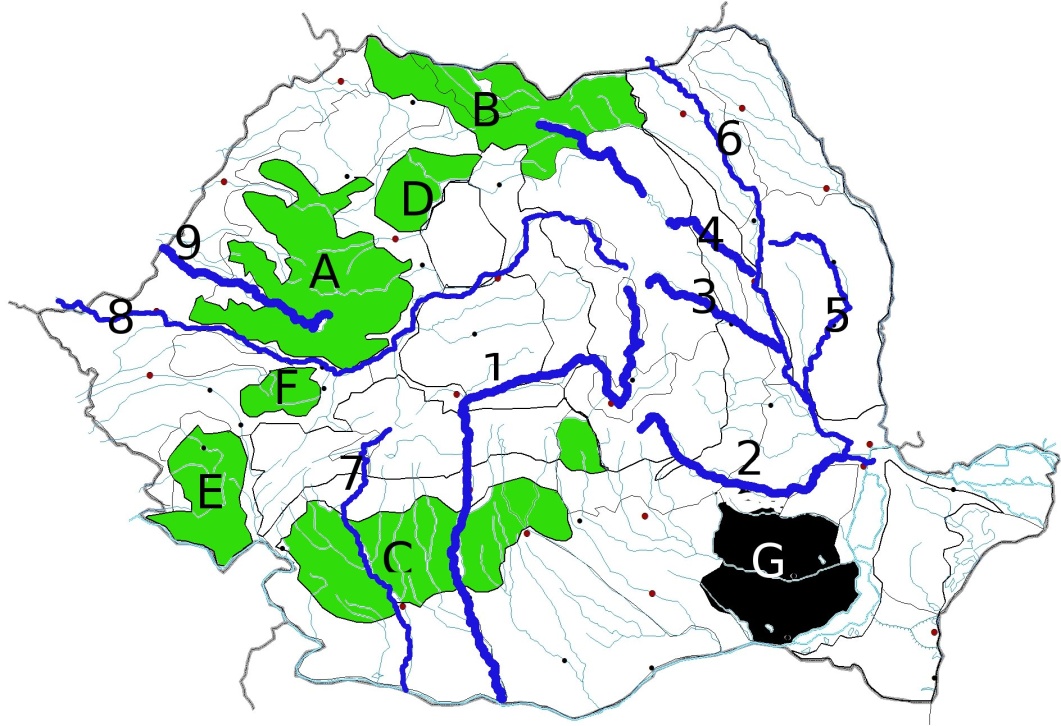 Folosind schita de mai jos raspundeti urmatoarelor cerinte:-Numiti unitatile numerotate pe harta cu literele A,B,C,D si F-Numiti raurile numerotate cu cifre de la 1 la 9-Numiti un tip de vegetatie din unitatea G-Numiti un tip de relief din unitatea FTimp de lucru 15 minute